ВСЕРОССИЙСКАЯ ОЛИМПИАДА ШКОЛЬНИКОВ ПО ГЕОГРАФИИ  2015г.Муниципальный тур 9 классКартографический раунд: Проверка знания номенклатурыЗадание 1. Определите географические объекты, начиная с первого номера, по порядку, если объект вам неизвестен, ставьте его номер и прочерк напротив (всего 20 объектов).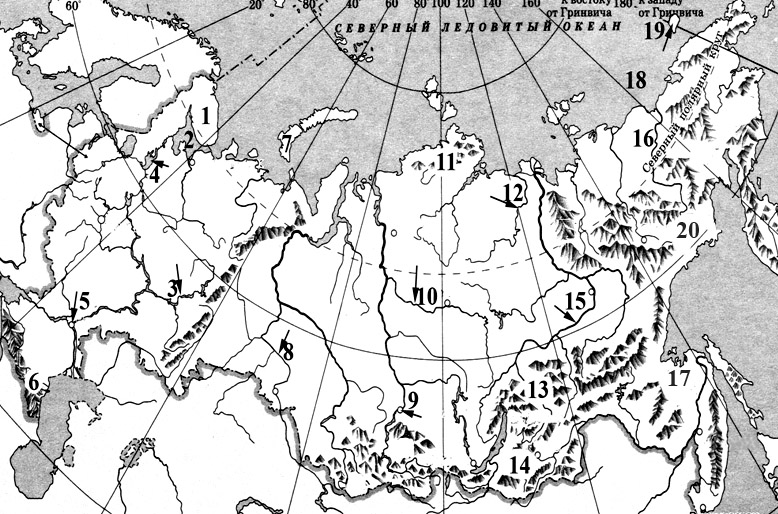 Тестовый раунд: Задание 2. Тест (обведите правильный ответ) Координаты 33° ю.ш. и 151° в.д. принадлежат городуДжакартаСиднейКейптаунБуэнос-АйресМаксимально глубокая отметка в Мировом океане это – 10 863 м11 522 м11 022 м10 468 мВторая по высоте горная вершина мира это – г. Аконкагуа г. Мак-Кинлиг. Чогориг. МонбланСельвой называют Американский влажный тропический лесАмериканскую саваннуВлажные приокеанические лесаПеременно-влажные, сезонные лесаВ каком из перечисленных городов России отсутствует метрополитен Самара НовосибирскЧелябинскУфаКакой из видов транспортного машиностроения представлен в ВологдеПроизводство троллейбусовПроизводство гидросамолетовПроизводство грузовых вагоновАвтомобилестроение Самая плотно населенная аграрная страна в мире это – БельгияНидерландыБангладешЯпонияДания  граничит с ГерманиейНорвегиейНидерландамиБельгиейСколькими морями омывается территория России? а) 10b) 11c) 12d) 13Выберите период, который не относится к палеозойской эре КаменноугольныйДевонскийОрдовикскийМеловойПолюс холода северного полушария, место где зафиксирована температура – 71,2°C находится в городе…ОймяконБодайбоКрасноярскМинусинскАласы это – Реликтовые дубовые рощи в степной зоне Термокарстовые формы рельефаТеплые прибрежные теченияВид остепненных участков, характерных для Восточной-СибирияВ каком из перечисленных городов России сливаются Волга и Ока?a) Ярослвльb)  Костромаc)  Балаковоd)  Пущино-на-ОкеСамара НововолжскНижний НовгородУльяновскКакой город с 1924 по 1991 год назывался Свердловск?ЧелябинскСамараЕкатеринбургНижний НовгородСамый большой по численности населения наукоград России это – ОбнинскБийскКольцовоПетергоф   Какую из этих сельскохозяйственных культур выращивают в Волго-Ахтубинской пойме?БахчевыеСояРожьСорго Какой из видов металлургии представлен в Волгограде?а)  Производство чугунаb)  Производство цинкас)  Производство титанаПроизводство сталиПроизводство медиПроизводство оловаПроизводство алюминия18. На сколько и куда переведут стрелки часов туристы прилетев из Санкт-Петербурга в Читу? a)  на 6 часов впередb) на 4 часа впередc) на 5 часов назадd) на 7 часов назад19. В каком из перечисленных регионов России средняя плотность населения наибольшая?a) Магаданская областьb) Республика Комиc) Воронежская областьd) Республика Карелия20. Какой из перечисленных народов относится к коренному населению Камчатки?a) Хантыb) Коряки c) Комиd) МарийцыТеоретический раунд: Задание 3. Изучая земную поверхность, члены геологического кружка сделали описание нескольких массивов горных пород. Попробуйте по описанию определить, в какую геологическую эру возникла та или иная порода.a). Толща пород состоит из гранитов и гнейсов, розово-бурого цвета. Какие-либо признаки жизнедеятельности в них отсутствуют. ОТВЕТ: _____________________________________________________b). Толща пород имеет мощность 18 метров и представлена песками с признаками ожелезнения. Пески насыщены останками современных биологических видов. ОТВЕТ: _________________________________c). Толща пород представлена низкокачественным углем с включением окаменелостей. Так в частности были обнаружены многочисленные окаменевшие стволы деревьев и фрагменты скелета динозавров. ОТВЕТ: _______________________________________________________________________d). Толща песчаников выходит с южной стороны обрыва. Остатков жизнедеятельности практически не обнаружено. Есть одна находка полуразрушенных окаменелостей в форме строматолитов и одно непонятное медузоидное образование. ОТВЕТ: ______________________________________________e). Серо-зеленые глины лежат на глубине от 20 до 60 метров и вскрываются глубокими оврагами. Из окаменевших организмов многочисленны брахиоподы, отпечатки панцирных рыб и кораллоподобные образования.  ОТВЕТ:___________________________________________________Задание 4. Найдите соответствия. В колонку №2 впишите нужную букву, которая, по вашему мнению, соответствует цифре. Аналитический раунд Задание 5. Определите регион России по его краткому описанию.Эта республика расположена в европейской части России. Особенностью ЭГП является отсутствие выхода к морю и государственной границе страны. Коренное население относится к уральско-юкагирской языковой семье. Главные отрасли промышленности - угольная, нефтедобывающая и лесная. Сельское хозяйство из-за малоблагоприятных агроклиматических условий играет в экономике небольшую роль. ОТВЕТ__________________________________Задание 6  Точных сведений об общей протяженности отрезков этой пограничной линии на поверхности земного шара не существует. По наиболее распространенной оценке, она примерно в двадцать раз длиннее экватора, и при этом не менее двадцати раз его пересекает. Участки земной поверхности, примыкающие к этой линии, весьма разнообразны по своему происхождению и внешнему виду. Они имеют разные названия. Что это за пограничная линия, и почему нельзя точно измерить ее протяженность? Какие названия люди дают смежным участкам? ОТВЕТ:________________________________________________________________________________________________________________________________________________________________________________________________________________________________________________________Задание 7. Перед Вами карта  вымышленной страны. Кружками на ней показаны города, прямыми линиями - железные дороги, звездочками – электростанции.  Кроме того здесь показаны полезные ископаемые: буква А – алюминиевые руды, черный треугольник – железные руды, черный квадрат – каменный уголь. Пунктиром показана граница леса и степи, Извилистыми линиями - реки. Исходя из карты, предположите, какие отрасли промышленности должны быть развиты в каждом городе? (Ответ запишите в таблицу.)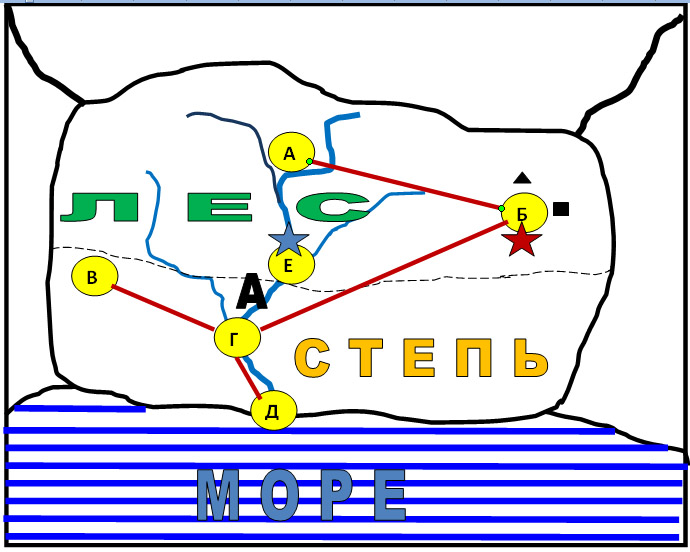 Задание 8. В начале июля братья Павел и Николай собираются в поход, но Павел в Калмыкию, а Николай в  Карелию. Как они должны поделить свое туристическое снаряжения? (Ответы вписывайте прямо в таблицу)Задание 9. Заполните пустые клетки в таблице «Крупнейшие народы РФ». ВСЕРОССИЙСКАЯ ОЛИМПИАДА ШКОЛЬНИКОВ ПО ГЕОГРАФИИ  2015г.Муниципальный тур 10-11 классКартографический раунд: Проверка знания номенклатурыЗадание1. Определите по контурной карте страны и их столицы. (Ответ занесите в таблицу).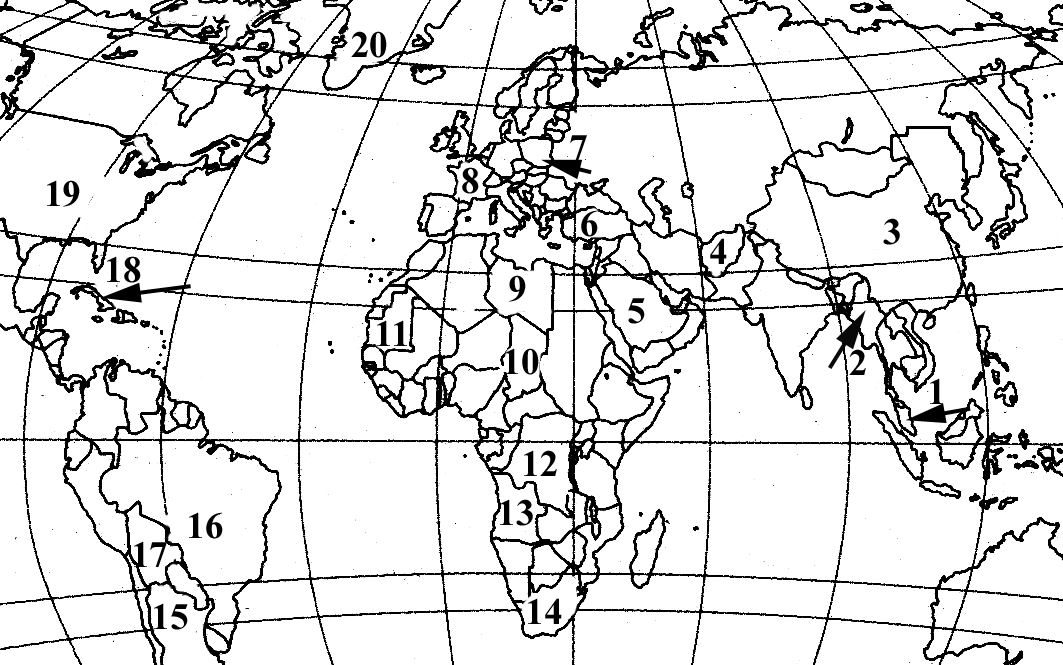 ОТВЕТ:Тестовый раунд: Задание 2. Тест (обведите правильный ответ).Координаты 65° с.ш. и 20° з.д. принадлежат островуa) Исландияb) ТасманияКритМадагаскарУчасток суши приподнятый над уровнем моря не менее чем на 200 метров и не более чем на 500 м это – НизменностьВозвышенностьПлоскогорьеНагорьеКакой из географических поясов состоит из изолированных участков? Тропический Умеренный Субарктический Экваториальный Выберите период, который не относится к палеозойской эре a) Каменноугольныйb) ДевонскийОрдовикскийМеловойКакой город с 1924 по 1991 год назывался Свердловск?a) Челябинскb) СамараЕкатеринбургНижний НовгородКакую из этих сельскохозяйственных культур выращивают в Волго-Ахтубинской пойме?a) Бахчевыеb) СояРожьСорго Какой из перечисленных полуостровов является наиболее густонаселенным? a)  Индокитайb)  Скандинавскийc)  Калифорнияd)  ИндостанФинляндия не имеет границы с РоссиейНорвегиейШвецией ГерманиейКакая из этих стран не является монархией?ИрландияБельгияВеликобританияНидерландыПервое место по ИЧРП (индекс развития человеческого потенциала) в мире занимает ШвецияКанадаСШАНорвегияПольдеры характерны для:a)  СШАb)  Аргентиныc)  Россииd)  БразилииГерманииНидерландовБельгииФранцииВитватерсранд это – Горнодобывающий район в ЮАРКрупнейший город севера МозамбикаОстров вблизи берегов МадагаскараПриграничный тип предприятий в Северной АфрикеБермудские острова принадлежатa)  Данииb)  Нидерландамc)  Аргентинеd)  АвстралииВеликобританииСШАИспанииФорма правления при которой вся власть принадлежит духовенству называется Конституционная монархияАбсолютная монархияТеократическая монархияРеспубликаКакая страна производит дешевую электроэнергию и экспортирует нефть и газ?СШАБразилияШвецияНорвегияВыберите страну в которой минимальны предпосылки для межэтнических и межрелигиозных конфликтовКанада ЯпонияВеликобританияИрландияКрупнейший порт Европыa) Марсельb)  Лондонc)  Стокгольмd)  КардиффКопенгагенАмстердамРоттердамКильВторой по площади штат СШАa)  Вирджинияb)  Техасc)  Калифорнияd)  Аризона Столица Новой Зеландииa)  Веллингтонb)  Оклендc)  Крайсчерчd)  БрисбенНаиболее низко развитой страной из перечисленных являетсяЕгипетТурцияМозамбикНовая Зеландия  Теоретический раунд: Задание 3. Найдите соответствия (Поставьте перед буквами цифры)Задание 4. Изучая земную поверхность, члены геологического кружка сделали описание нескольких массивов горных пород. Попробуйте по описанию определить, в какую геологическую эру возникла та или иная порода.a). Толща пород состоит из гранитов и гнейсов, розово-бурого цвета. Какие-либо признаки жизнедеятельности в них отсутствуют. ОТВЕТ: _____________________________________________________b). Толща пород имеет мощность 18 метров и представлена песками с признаками ожелезнения. Пески насыщены останками современных биологических видов. ОТВЕТ: _________________________________c). Толща пород представлена низкокачественным углем с включением окаменелостей. Так в частности были обнаружены многочисленные окаменевшие стволы деревьев и фрагменты скелета динозавров. ОТВЕТ: _______________________________________________________________________d). Толща песчаников выходит с южной стороны обрыва. Остатков жизнедеятельности практически не обнаружено. Есть одна находка полуразрушенных окаменелостей в форме строматолитов и одно непонятное медузоидное образование. ОТВЕТ: ______________________________________________e). Серо-зеленые глины лежат на глубине от 20 до 60 метров и вскрываются глубокими оврагами. Из окаменевших организмов многочисленны брахиоподы, отпечатки панцирных рыб и кораллоподобные образования.  ОТВЕТ:___________________________________________________Аналитический тур. Задание 5. В таблице приведены сведения о нескольких городских агломерациях, расположенных на островах и лидирующих по числу жителей среди городов этих островов. Укажите соответствующий город и остров, где он находится. Какой из городов самый старый по времени основания? (Ответы вписывайте прямо в таблицу)Задание 6. Точных сведений об общей протяженности отрезков этой пограничной линии на поверхности земного шара не существует. По наиболее распространенной оценке, она примерно в двадцать раз длиннее экватора, и при этом не менее двадцати раз его пересекает. Участки земной поверхности, примыкающие к этой линии, весьма разнообразны по своему происхождению и внешнему виду. Они имеют разные названия. Что это за пограничная линия, и почему нельзя точно измерить ее протяженность? Какие названия люди дают смежным участкам?ОТВЕТ:__________________________________________________________________________________________________________________________________________________________________Задание 7. В начале июля братья Павел и Николай собираются в поход, но Павел в Калмыкию, а Николай в  Карелию. Как они должны поделить свое туристическое снаряжения? (Ответы вписывайте прямо в таблицу)Задание 8. Определите страну по ее краткому описанию.Эта страна полностью расположена в Западном полушарии и имеет выход к трем океанам. На материке, где страна расположена, она является первой по площади территории и третьей по численности населения. В стране хорошо развиты отрасли как добывающей, так и обрабатывающей промышленности. В международном географическом разделении труда она выступает как поставщик продукции горнодобывающей промышленности, машиностроения, металлургии, топливной, химической и лесной промышленности, а также сельского хозяйства. ОТВЕТ__________________________________Задание 9. Перед Вами карта  вымышленной страны. Кружками на ней показаны города, прямыми линиями - железные дороги, звездочками – электростанции.  Кроме того здесь показаны полезные ископаемые: буква А – алюминиевые руды, черный треугольник – железные руды, черный квадрат – каменный уголь. Пунктиром показана граница леса и степи, Извилистыми линиями - реки. Исходя из карты, предположите, какие отрасли промышленности должны быть развиты в каждом городе? (Ответ запишите в таблицу.)ОТВЕТЫ 9 классКАРТОГРАФИЧЕСКИЙ РАУНД: Задание 1. Определите географические объекты, начиная с первого номера, по порядку, если объект вам неизвестен, ставьте его номер и прочерк напротив (всего 20 объектов).  (Ответы впишите в таблицу) ИТОГО МАКСИМУМ 20 БАЛЛОВТЕСТОВЫЙ РАУНД: Задание 2  Тест ПО ОДНОМУ БАЛЛУ ЗА КАЖДЫЙ ПРАВИЛЬНЫЙ ОТВЕТ. МАКСИМИАЛЬНАЯ ОЦЕНКА ЗА ТЕСТ 20 БАЛЛОВКоординаты 33° ю.ш. и 151° в.д. принадлежат городуДжакартаСиднейКейптаунБуэнос-АйресМаксимально глубокая отметка в Мировом океане это – 10 863 м11 522 м11 022 м10 468 мВторая по высоте горная вершина мира это – г. Аконкагуа г. Мак-Кинлиг. Чогориг. МонбланСельвой называют Американский влажный тропический лесАмериканскую саваннуВлажные приокеанические лесаПеременно-влажные, сезонные лесаВ каком из перечисленных городов России отсутствует метрополитен Самара НовосибирскЧелябинскУфаКакой из видов транспортного машиностроения представлен в ВологдеПроизводство троллейбусовПроизводство гидросамолетовПроизводство грузовых вагоновАвтомобилестроение Самая плотно населенная аграрная страна в мире это – БельгияНидерландыБангладешЯпонияДания  граничит с ГерманиейНорвегиейНидерландамиБельгиейСколькими морями омывается территория России? а) 10b) 11c) 12d) 13Выберите период, который не относится к палеозойской эре КаменноугольныйДевонскийОрдовикскийМеловойПолюс холода северного полушария, место где зафиксирована температура – 71,2°C находится в городе…a)    ОймяконБодайбоКрасноярскМинусинскАласы это – Реликтовые дубовые рощи в степной зоне Термокарстовые формы рельефаТеплые прибрежные теченияВид остепненных участков, характерных для Восточной-Сибирия13. В каком из перечисленных городов России сливаются Волга и Ока?a) Ярославльb)  Костромаc)  Балаковоd)  Пущино-на-ОкеСамара НововолжскНижний НовгородУльяновск14. Какой город с 1924 по 1991 год назывался Свердловск?ЧелябинскСамараЕкатеринбургНижний НовгородСамый большой по численности населения наукоград России это – ОбнинскБийскКольцовоПетергоф   Какую из этих сельскохозяйственных культур выращивают в Волго-Ахтубинской пойме?БахчевыеСояРожьСорго Какой из видов металлургии представлен в Волгограде?а)  Производство чугунаb)  Производство цинкас)  Производство титанаd)  Производство  Производство сталиПроизводство медиПроизводство оловаПроизводство алюминия18. На сколько и куда переведут стрелки часов туристы прилетев из Санкт-Петербурга в Читу? a)  на 6 часов впередb) на 4 часа впередc) на 5 часов назадd) на 7 часов назад19. В каком из перечисленных регионов России средняя плотность населения наибольшая?a) Магаданская областьb) Республика Комиc) Воронежская областьd) Республика Карелия20. Какой из перечисленных народов относится к коренному населению Камчатки?a) Хантыb) Коряки c) Комиd) МарийцыТЕОРЕТИЧЕСКИЙ РАУНД: Задание 3. 1. Изучая земную поверхность, члены геологического кружка сделали описание нескольких массивов горных пород. Попробуйте по описанию определить, в какую геологическую эру возникла та или иная порода.a). Толща пород состоит из гранитов и гнейсов, розово-бурого цвета. Какие-либо признаки жизнедеятельности в них отсутствуют.  Ответ: АРХЕЙb). Толща пород имеет мощность 18 метров и представлена песками с признаками ожелезнения. Пески насыщены останками современных биологических видов.  Ответ: КАЙНОЗОЙc). Толща пород представлена низкокачественным углем с включением окаменелостей. Так в частности были обнаружены многочисленные окаменевшие стволы деревьев и фрагменты скелета динозавров.  Ответ:  МЕЗОЗОЙd). Толща песчаников выходит с южной стороны обрыва. Остатков жизнедеятельности практически не обнаружено. Есть одна находка полуразрушенных окаменелостей в форме строматолитов и одно непонятное медузоидное образование.  Ответ: ПРОТЕРОЗОЙe). Серо-зеленые глины лежат на глубине от 20 до 60 метров и вскрываются глубокими оврагами. Из окаменевших организмов многочисленны брахиоподы, отпечатки панцирных рыб и кораллоподобные образования.   Ответ: ПАЛЕОЗОЙЗа каждый правильный ответ по 2 балла. Максимум 10 баллов. Задание 4. Найдите соответствияЗа правильное сочетание 1 балл. Максимум 10 баллов. За теоретический тур максимум 20 баллов АНАЛИТИЧЕСКИЙ РАУНДЗадание5.. Определите регион России по его краткому описанию.Эта республика расположена в европейской части России. Особенностью ЭГП является отсутствие выхода к морю и государственной границе страны. Коренное население относится к уральско-юкагирской языковой семье. Главные отрасли промышленности - угольная, нефтедобывающая и лесная. Сельское хозяйство из-за малоблагоприятных агроклиматических условий играет в экономике небольшую роль.Ответ: РЕСПУБЛИКА КОМИ (3 БАЛЛА ЗА ПРАВИЛЬНЫЙ ОТВЕТ)Задание 6  Точных сведений об общей протяженности отрезков этой пограничной линии на поверхности земного шара не существует. По наиболее распространенной оценке, она примерно в двадцать раз длиннее экватора, и при этом не менее двадцати раз его пересекает. Участки земной поверхности, примыкающие к этой линии, весьма разнообразны по своему происхождению и внешнему виду. Они имеют разные названия. Что это за пограничная линия, и почему нельзя точно измерить ее протяженность? Какие названия люди дают смежным участкам?Ответ: Это береговая линия. Из-за приливов ее длина постоянно меняется. Отдельные части побережья могут называться: обрывы, устья, дельты, эстуарии, пляжи, отмели, лиманы и т.д.МАКСИМАЛЬНЫЙ БАЛЛ ЗА ЗАДАНИЕ 5 БАЛЛООВ, 3 (три) ЗА ОПРЕДЕЛЕНИЕ, ЧТО ЭТО БЕРЕГОВАЯ ЛИНИЯ И  2 БАЛЛА В ЗАВИСИМОСТИ ОТ ПОЛНОТЫ ОТВЕТА.Задание 7. Перед Вами карта  вымышленной страны. Кружками на ней показаны города, прямыми линиями - железные дороги, звездочками – электростанции.  Кроме того здесь показаны полезные ископаемые: буква А – алюминиевые руды, черный треугольник – железные руды, черный квадрат – каменный уголь. Пунктиром показана граница леса и степи, Извилистыми линиями - реки. Исходя из карты, предположите, какие отрасли промышленности должны быть развиты в каждом городе? (Ответ запишите в таблицу.)ОДИН БАЛЛ ЗА ПРАВИЛЬНЫЙ ОТВЕТ В ТРЕТЬЕЙ КОЛОНКЕ (отрасли специализации)  И ПО 2 БАЛЛА ЗА КАЖДОЕ ПРАВИЛЬНОЕ ОБОСНОВАНИЕ, МАКСИМАЛЬНАЯ ОЦЕНКА  18 БАЛЛОВЗадание 8. В июле братья Павел и Николай собираются в поход, но Павел в Калмыкию, а Николай в  Карелию. Как они должны поделить свое туристическое снаряжения? (Ответы вписывайте прямо в таблицу)ПО ОДНОМУ БАЛЛУ ЗА КАЖДЫЙ ПРАВИЛЬНЫЙ ОТВЕТ ВО ВТОРОЙ КОЛОНКЕ И ПО 2 БАЛЛА ЗА КАЖДОЕ ПРАВИЛЬНОЕ ОБОСНОВАНИЕ, ТАКИМ ОБРАЗОМ МАКСИМАЛЬНАЯ ОЦЕНКА НЕ МОЖЕТ ПРЕВЫШАТЬ 50 БАЛЛЗадание 9. Заполните пустые клетки в таблице «Крупнейшие народы РФ». ПО ОДНОМУ БАЛЛУ ЗА КАЖДУЮ ПРАВИЛЬНО ЗАПОЛНЕНУЮ ЯЧЕЙКУ, КРОМЕ ВЫДЕЛЕННЫХ ЯЧЕЕК. МАКСИМАЛЬНАЯ ОЦЕНКА 20 БАЛЛОВ.Максимальный балл за аналитический тур 96 баллов. Итого максимум за правильно решенную олимпиаду 156 баллов.Ответы 10 – 11 классКартографический тур: Задание 1. Правильное сочетание страна 1 балл. Всего 20 балловТестовый тур: Задание 2 За правильный ответ 1 балл. Всего 20 баллов.Координаты 65° с.ш. и 20° з.д. принадлежат островуИсландияТасманияКритМадагаскарУчасток суши приподнятый над уровнем моря не менее чем на 200 метров и не более чем на 500 м это – НизменностьВозвышенностьПлоскогорьеНагорьеКакой из географических поясов состоит из изолированных участков? Тропический Умеренный Субарктический Экваториальный Выберите период, который не относится к палеозойской эре КаменноугольныйДевонскийОрдовикскийМеловойКакой город с 1924 по 1991 год назывался Свердловск?ЧелябинскСамараЕкатеринбургНижний НовгородКакую из этих сельскохозяйственных культур выращивают в Волго-Ахтубинской пойме?БахчевыеСояРожьСорго Какой из перечисленных полуостровов является наиболее густонаселенным? a)  Индокитайb)  Скандинавскийc)  Калифорнияd)  ИндостанФинляндия не имеет границы с РоссиейНорвегиейШвецией ГерманиейКакая из этих стран не является монархией?ИрландияГБельгияВеликобританияНидерландыПервое место по ИЧРП в мире занимает ШвецияКанадаСШАНорвегияПольдеры характерны дляa)  СШАb)  Аргентиныc)  Россииd)  БразилииГерманииНидерландовБельгииФранцииВитватерсранд это – Горнодобывающий район в ЮАРКрупнейший город севера МозамбикаОстров вблизи берегов МадагаскараПриграничный тип предприятий в Северной АфрикеБермудские острова принадлежатa)  Данииb)  Нидерландамc)  Аргентинеd)  АвстралииВеликобританииСШАИспанииПортугалииФорма правления при которой вся власть принадлежит духовенству называется Конституционная монархияАбсолютная монархияТеократическая монархияРеспубликаКакая страна производит дешевую электроэнергию и экспортирует нефть и газ?СШАБразилияШвецияНорвегияВыберите страну в которой минимальны предпосылки для межэтнических и межрелигиозных конфликтовКанада ЯпонияВеликобританияИрландияКрупнейший порт Европыa) Марсельb)  Лондонc)  Стокгольмd)  КардиффКопенгагенАмстердамРоттердамКильВторой  по площади штат  США после Аляски это…ВирджинияТехасКалифорнияАризона   Столица Новой Зеландииa)  Веллингтонb)  Оклендc)  Крайсчерчd)  БрисбенНаиболее низко развитой страной из перечисленных являетсяЕгипетТурцияМозамбикНовая Зеландия  Теоретический тур: Задание 3. Найдите соответствия  1 балл за правильный ответ. Всего 10 балловЗадание 4. 1. Изучая земную поверхность, члены геологического кружка сделали описание нескольких массивов горных пород. Попробуйте по описанию определить, в какую геологическую эру возникла та или иная порода.a). Толща пород состоит из гранитов и гнейсов, розово-бурого цвета. Какие-либо признаки жизнедеятельности в них отсутствуют.  Ответ: АРХЕЙb). Толща пород имеет мощность 18 метров и представлена песками с признаками ожелезнения. Пески насыщены останками современных биологических видов.  Ответ: КАЙНОЗОЙc). Толща пород представлена низкокачественным углем с включением окаменелостей. Так в частности были обнаружены многочисленные окаменевшие стволы деревьев и фрагменты скелета динозавров.  Ответ:  МЕЗОЗОЙd). Толща песчаников выходит с южной стороны обрыва. Остатков жизнедеятельности практически не обнаружено. Есть одна находка полуразрушенных окаменелостей в форме строматолитов и одно непонятное медузоидное образование.  Ответ: ПРОТЕРОЗОЙe). Серо-зеленые глины лежат на глубине от 20 до 60 метров и вскрываются глубокими оврагами. Из окаменевших организмов многочисленны брахиоподы, отпечатки панцирных рыб и кораллоподобные образования.   Ответ: ПАЛЕОЗОЙЗа каждый правильный ответ по 2 балла. Максимум 10 баллов. Теоретический тур максимум 20 балловАналитический тур: Задание 5. В таблице приведены сведения о нескольких городских агломерациях, расположенных на островах и лидирующих по числу жителей среди городов этих островов. Укажите соответствующий город и остров, где он находится. (Ответы вписывайте прямо в таблицу)ПО 1 БАЛЛА ЗА КАЖДЫЙ ПРАВИЛЬНЫЙ ОТВЕТ. МАКСИМАЛЬНАЯ ОЦЕНКА 12 БАЛЛОВ.Задание 6  Точных сведений об общей протяженности отрезков этой пограничной линии на поверхности земного шара не существует. По наиболее распространенной оценке, она примерно в двадцать раз длиннее экватора, и при этом не менее двадцати раз его пересекает. Участки земной поверхности, примыкающие к этой линии, весьма разнообразны по своему происхождению и внешнему виду. Они имеют разные названия. Что это за пограничная линия, и почему нельзя точно измерить ее протяженность? Какие названия люди дают смежным участкам?Ответ: Это береговая линия. Из-за приливов ее длина постоянно меняется. Отдельные части побережья могут называться: обрывы, устья, дельты, эстуарии, пляжи, отмели, лиманы и т.д.МАКСИМАЛЬНЫЙ БАЛЛ ЗА ЗАДАНИЕ 5 БАЛЛОВ, 3 (три) ЗА ОПРЕДЕЛЕНИЕ, ЧТО ЭТО БЕРЕГОВАЯ ЛИНИЯ И  2 БАЛЛА В ЗАВИСИМОСТИ ОТ ПОЛНОТЫ ОТВЕТА.Задание 7. В июле братья Павел и Николай собираются в поход, но Павел в Калмыкию, а Николай в  Карелию. Как они должны поделить свое туристическое снаряжения? По одному баллу за правильный ответ во второй колонке и по 2 балла за каждое правильное объяснение. Максимум 50 балла.  Задание 8. Определите страну по ее краткому описанию.Эта страна полностью расположена в Западном полушарии и имеет выход к трем океанам. На материке, где страна расположена, она является первой по площади территории и третьей по численности населения. В стране хорошо развиты отрасли как добывающей, так и обрабатывающей промышленности. В международном географическом разделении труда она выступает как поставщик продукции горнодобывающей промышленности, машиностроения, металлургии, топливной, химической и лесной промышленности, а также сельского хозяйства. ОТВЕТ КАНАДА (3 БАЛЛА ЗА ПРАВИЛЬНЫЙ ОТВЕТ)Задание 9. Перед Вами карта  вымышленной страны. Кружками на ней показаны города, прямыми линиями - железные дороги, звездочками – электростанции.  Кроме того здесь показаны полезные ископаемые: буква А – алюминиевые руды, черный треугольник – железные руды, черный квадрат – каменный уголь. Пунктиром показана граница леса и степи, Извилистыми линиями - реки. Исходя из карты, предположите, какие отрасли промышленности должны быть развиты в каждом городе? (Ответ запишите в таблицу.)ОДИН БАЛЛ ЗА ПРАВИЛЬНЫЙ ОТВЕТ В ТРЕТЬЕЙ КОЛОНКЕ (отрасли специализации)  И ПО 1 БАЛЛУ ЗА КАЖДОЕ ПРАВИЛЬНОЕ ОБОСНОВАНИЕ, МАКСИМАЛЬНАЯ ОЦЕНКА  24 БАЛЛАМаксимальный балл за аналитический тур 94 балла. Итого максимум за правильно решенную олимпиаду 154 балла.1Полуостров2Море3Река4Озеро5Город6Республика7Острова8Река9Город10Река11Горы12Река13Нагорье14Республика15Река16Низменность17Край18Море19Остров20Область№1№2СОВРЕМЕННЫЕ НАЗВАНИЯСТАРЫЕ НАЗВАНИЯ1.ВолгаПарижБишкекДжакартаКаспийское мореКалининградАвстралияКот-д,ИвуарДон10. Азовское мореА. Меотийское озероБ. Хвалынское мореВ. ТанаисГ. ИтильД. ПишпекЕ. Новая ГолландияЖ. Берег Слоновой КостиЗ. БатавияИ. КенигсбергК. Лютеция2.ВолгаПарижБишкекДжакартаКаспийское мореКалининградАвстралияКот-д,ИвуарДон10. Азовское мореА. Меотийское озероБ. Хвалынское мореВ. ТанаисГ. ИтильД. ПишпекЕ. Новая ГолландияЖ. Берег Слоновой КостиЗ. БатавияИ. КенигсбергК. Лютеция3.ВолгаПарижБишкекДжакартаКаспийское мореКалининградАвстралияКот-д,ИвуарДон10. Азовское мореА. Меотийское озероБ. Хвалынское мореВ. ТанаисГ. ИтильД. ПишпекЕ. Новая ГолландияЖ. Берег Слоновой КостиЗ. БатавияИ. КенигсбергК. Лютеция4.ВолгаПарижБишкекДжакартаКаспийское мореКалининградАвстралияКот-д,ИвуарДон10. Азовское мореА. Меотийское озероБ. Хвалынское мореВ. ТанаисГ. ИтильД. ПишпекЕ. Новая ГолландияЖ. Берег Слоновой КостиЗ. БатавияИ. КенигсбергК. Лютеция5.ВолгаПарижБишкекДжакартаКаспийское мореКалининградАвстралияКот-д,ИвуарДон10. Азовское мореА. Меотийское озероБ. Хвалынское мореВ. ТанаисГ. ИтильД. ПишпекЕ. Новая ГолландияЖ. Берег Слоновой КостиЗ. БатавияИ. КенигсбергК. Лютеция6.ВолгаПарижБишкекДжакартаКаспийское мореКалининградАвстралияКот-д,ИвуарДон10. Азовское мореА. Меотийское озероБ. Хвалынское мореВ. ТанаисГ. ИтильД. ПишпекЕ. Новая ГолландияЖ. Берег Слоновой КостиЗ. БатавияИ. КенигсбергК. Лютеция7.ВолгаПарижБишкекДжакартаКаспийское мореКалининградАвстралияКот-д,ИвуарДон10. Азовское мореА. Меотийское озероБ. Хвалынское мореВ. ТанаисГ. ИтильД. ПишпекЕ. Новая ГолландияЖ. Берег Слоновой КостиЗ. БатавияИ. КенигсбергК. Лютеция8ВолгаПарижБишкекДжакартаКаспийское мореКалининградАвстралияКот-д,ИвуарДон10. Азовское мореА. Меотийское озероБ. Хвалынское мореВ. ТанаисГ. ИтильД. ПишпекЕ. Новая ГолландияЖ. Берег Слоновой КостиЗ. БатавияИ. КенигсбергК. Лютеция9ВолгаПарижБишкекДжакартаКаспийское мореКалининградАвстралияКот-д,ИвуарДон10. Азовское мореА. Меотийское озероБ. Хвалынское мореВ. ТанаисГ. ИтильД. ПишпекЕ. Новая ГолландияЖ. Берег Слоновой КостиЗ. БатавияИ. КенигсбергК. Лютеция10ВолгаПарижБишкекДжакартаКаспийское мореКалининградАвстралияКот-д,ИвуарДон10. Азовское мореА. Меотийское озероБ. Хвалынское мореВ. ТанаисГ. ИтильД. ПишпекЕ. Новая ГолландияЖ. Берег Слоновой КостиЗ. БатавияИ. КенигсбергК. ЛютецияГородОтрасли специализацииОбоснование1А2Б3В4Г5Д6ЕСнаряжениеКалмыкия или КарелияОбоснованиеБинокльСолнцезащитные очкиВетровкаФонарикПанама от солнцаНадувная лодкаУдочкаТолстый свитерПлащ-дождевикСолнцезащитный кремНакомарникКомпасСапогиСандалииШортыФляга для водыФутболкаНародЧисленность,тыс. чел Субъект ФедерацииРелигияЯзыковая семьяЯзыковая группаРусские115 8695 558ТюркскаяУкраинцы2 943По всей РоссииСлавянскаяБашкиры1 674АлтайскаяЧуваши1 6371 361Нахско-дагестанская№СтранаСтолица1234567891011121314151617181920ГородаДостопримечательности___    А. Берлин___    Б. Москва___    В. Санкт-Петербург___    Г. Флоренция___   Д. Венеция___   Е. Сан-Франциско___   Ж. Нью-Йорк___   З. Пекин___   И. Париж___   К. Рио-де-ЖанейроЭйфелева БашняКапакабанаЗолотой мостПл. ТяньаньмыньДворец ДожейГалерея УффицыСобор Спаса- на –кровиМетрополитен Сквер ГартенСобор Покрова-на – рву10. Унтер-ден- Линден№ п/пГородОстровНаселение(., млн человек)Примечание18,2Здесь находится второе по высоте здание в мире 237,0В . сильно пострадал от землетрясения.30,2Столица государства – члена ЕС, разделённая стеной на две части.41,3Крупнейший по населению город Океании.518,5Большая часть жителей города говорит на языке тагалог.618,3Находится на самом населённом острове мира.СнаряжениеКалмыкия/КарелияОбоснованиеБинокльСолнцезащитные очкиВетровкаФонарикПанама от солнцаНадувная лодкаУдочкаТолстый свитерПлащ-дождевикСолнцезащитный кремНакомарникКомпасСапогиСандалииШортыФляга для водыФутболкаГородОтрасль специализацииОбоснование1А2Б3В4Г5Д6Е1ПолуостровКольский1 балл2МореБелое1 балл3РекаКама1 балл4ОзероОнежское1 балл5ГородВолгоград1 балл6РеспубликаДагестан1 балл7ОстроваНовая Земля1 балл8РекаИртыш1 балл9ГородКрасноярск1 балл10РекаНижняя Тунгуска1 балл11ГорыБырранга1 балл12РекаХатанга1 балл13НагорьеСтановое нагорье1 балл14РеспубликаБурятия1 балл15РекаЛена1 балл16НизменностьКолымская1 балл17КрайХабаровский1 балл18МореВосточно-Сибирское1 балл19ОстровВрангеля1 балл20ОбластьМагаданская1 баллСОВРЕМЕННЫЕ НАЗВАНИЯСТАРЫЕ НАЗВАНИЯГКДЗБИЕЖВАВолгаПарижБешкекДжакартаКаспийское мореКалининградАвстралияКот-д,ИвуарДон      10. Азовское мореА. Меотийское озероБ. Хвалынское мореВ. ТанаисГ. ИтильД. ПишпекЕ. Новая ГолландияЖ. Берег Слоновой КостиЗ. БатавияИ. КенигсбергК. ЛютецияГородОтрасль специализацииОбоснование1АЛесная промышленностьНаходится в лесной зоне у слияния двух рек, по которым может осуществляться сплав.2БЧерная металлургия, химия, тяжелое машиностроениеРядом месторождение каменного угля и железной руды, на отходах черной металлургии  работает основная химия, А шахты и угольные карьеры нуждаются в оборудовании, которое производит тяжелое машиностроение.3ВПищеваяПро город В известно только то, что он лежит в степях. Для степей характерно высокое развитие сельского хозяйства и как следствие пищевой промышленности.4ГТранспортное и трудоемкое машиностроениеГород Г крупнейший транспортный узел страны. Для таких узлов характерно развитие сборочного и точного машиностроения, а также производство транспорта.5ДСудостроение, сборочное машиностроение, пищевая промышленностьГород Д единственный в стране  морской порт. Там может развиваться машиностроение и производство готовых изделий из иностранных комплектующих.. Может формироваться рыбоперерабатывающий комплекс.6ЕПроизводство алюминия, органическая химия.Город  Е стоит рядом с ГЭС. ГЭС вырабатывают дешевую электроэнергию и к ним тянутся энергоемкие отрасли. Кроме того недалеко есть месторождения алюминиевых руд.СнаряжениеКалмыкия/КарелияОбоснованиеБинокльКалмыкияВ Калмыкии открытые горизонты, а в таежной Карелии видимость не превышает 20 метров.Солнцезащитные очкиКалмыкияВ Карелии летом очень мало солнечных дней.ВетровкаКалмыкияВ Карелии из-за высокой залесненности ветры не достигают больших значений.ФонарикКалмыкияВ Карелии в это время белые ночи.Панама от солнцаКалмыкияСредние температуры июля в Калмыкии почти на 10 градусов выше чем в Карелии.Надувная лодкаКарелияВ Калмыкии почти нет рек.УдочкаКарелияВ Калмыкии почти нет рек.Толстый свитерКарелияТемпературы июля в Карелии могут опускаться ниже + 10  градусов.Плащ-дождевикКарелияКоличество осадков в июле в Карелии в 10 раз превышает количество осадков в Калмыкии.Солнцезащитный кремКалмыкияИнтенсивность солнечного излучения в Калмыкии в разы выше чем в Карелии.НакомарникКарелияВ Калмыкии комары встречаются редко.КомпасКарелияВ Калмыкии  степи, видимость там превышает 10 километров, что позволяет ориентироваться без компаса.СапогиКарелияВ Калмыкии почти нет рек и совсем нет болот.СандалииКалмыкия.В Карелии почва обычно сырая и сандалии там не практичны.ШортыКалмыкияВ Карелии ходить в шортах не дает прохладное лето и комары.Фляга для водыКалмыкияВ Карелии множество ручьев с чистой водой.ФутболкаКалмыкияВ Карелии ходить в футболке не дает прохладное лето и комары.народЧисленность,тыс. чел Субъект ФедерациирелигияЯзыковая семьяЯзыковая группаРусские115 869По всей РоссииправославиеИндоевропейскаяСлавянскаяТатары5 558ТатарстанМусульманеАлтайскаяТюркскаяУкраинцы2 943По всей РоссииПравославныеИндоевропейскаяСлавянская Башкиры1 674БашкортостанМусульманеАлтайскаяТюркскаяЧуваши1 637ЧувашияПравославныеАлтайскаяТюркскаяАвары1 361Чеченская республикаМусульманеСеверо-кавказскаяНахско-дагестанская№СтранаСтолица1МалайзияКуала-Лумпур.2МьянмаЯнгон3КитайПекин.4АфганистанКабул.5Саудовская АравияЭр-Рияд.6ТурцияАнкара.7ПольшаВаршава.8ФранцияПариж9ЛивияТриполи10ЧадНджамена.11МавританияНауру12Демократическая Республика Конго  Киншаса13АнголаЛуанда14ЮАРПретория15АргентинаБуэнос-Айрес16БразилияБразилиа17БоливияЛа-Пас.18КубаГавана19СШАВашингтон20ДанияКопенгаген.ГородаДостопримечательности_10_А. Берлин_9__Б.   Москва_7__В.   Санкт-Петербург_6__Г.   Флоренция_5__Д.   Венеция_3__Е.   Сан-Франциско_8__Ж.  Нью-Йорк_4__З.   Пекин_1__И.  Париж_2__К.   Рио-де-ЖанейроЭйфелева БашняКапакабанаЗолотой мостПл. ТяньаньмыньДворец ДожейГалерея УффицыСобор Спаса- на –кровиМетрополитен Сквер ГартенСобор Покрова-на – рву      10. Унтер-ден- Линден№ п/пГородОстров или островаНаселение(., млн человек)Примечание1ТАЙБЕЙТАЙВАНЬ8,2Здесь находится второе по высоте здание в мире 2ТОКИОХОНСЮ37,0В . сильно пострадал от землетрясения.3НИКОСИЯКИПР0,2Столица государства – члена ЕС, разделённая стеной на две части.4ВЕЛЛИНГТОННОВАЯ ЗЕЛАНДИЯ1,3Крупнейший по населению город Океании.5МАНИЛАФИЛИППИНЫ18,5Большая часть жителей города говорит на языке тагалог.6ДЖАКАРТАЯВА18,3Находится на самом населённом острове мира.СнаряжениеКалмыкия/КарелияОбоснованиеБинокльКалмыкияВ Калмыкии открытые горизонты, а в таежной Карелии видимость не превышает 20 метров.Солнцезащитные очкиКалмыкияВ Карелии летом очень мало солнечных дней.ВетровкаКалмыкияВ Карелии из-за высокой залесненности ветры не достигают больших значений.ФонарикКалмыкияВ Карелии в это время белые ночи.Панама от солнцаКалмыкияСредние температуры июля в Калмыкии почти на 10 градусов выше чем в Карелии.Надувная лодкаКарелияВ Калмыкии почти нет рек.УдочкаКарелияВ Калмыкии почти нет рек.Толстый свитерКарелияТемпературы июля в Карелии могут опускаться ниже + 10  градусов.Плащ-дождевикКарелияКоличество осадков в июле в Карелии в 10 раз превышает количество осадков в Калмыкии.Солнцезащитный кремКалмыкияИнтенсивность солнечного излучения в Калмыкии в разы выше чем в Карелии.НакомарникКарелияВ Калмыкии комары встречаются редко.КомпасКарелияВ Калмыкии  степи, видимость там превышает 10 километров, что позволяет ориентироваться без компаса.СапогиКарелияВ Калмыкии почти нет рек и совсем нет болот.СандалииКалмыкия.В Карелии почва обычно сырая и сандалии там не практичны.ШортыКалмыкияВ Карелии ходить в шортах не дает прохладное лето и комары.Фляга для водыКалмыкияВ Карелии множество ручьев с чистой водой.ФутболкаКалмыкияВ Карелии ходить в футболке не дает прохладное лето и комары.ГородОтрасль специализацииОбоснование1АЛесная промышленностьНаходится в лесной зоне у слияния двух рек, по которым может осуществляться сплав.2БЧерная металлургия, химия, тяжелое машиностроениеРядом месторождение каменного угля и железной руды, на отходах черной металлургии  работает основная химия, А шахты и угольные карьеры нуждаются в оборудовании, которое производит тяжелое машиностроение.3ВПищеваяПро город В известно только то, что он лежит в степях. Для степей характерно высокое развитие сельского хозяйства и как следствие пищевой промышленности.4ГТранспортное и трудоемкое машиностроениеГород Г крупнейший транспортный узел страны. Для таких узлов характерно развитие сборочного и точного машиностроения, а также производство транспорта.5ДСудостроение, сборочное машиностроение, пищевая промышленностьГород Д единственный в стране  морской порт. Там может развиваться машиностроение и и производство готовых изделий из иностранных комплектующих.. Может формироваться рыбоперерабатывающий комплекс.6ЕПроизводство алюминия, органическая химия.Город  Е стоит рядом с ГЭС. ГЭС вырабатывают дешевую электроэнергию и к ним тянутся энергоемкие отрасли. Кроме того недалеко есть месторождения алюминиевых руд.